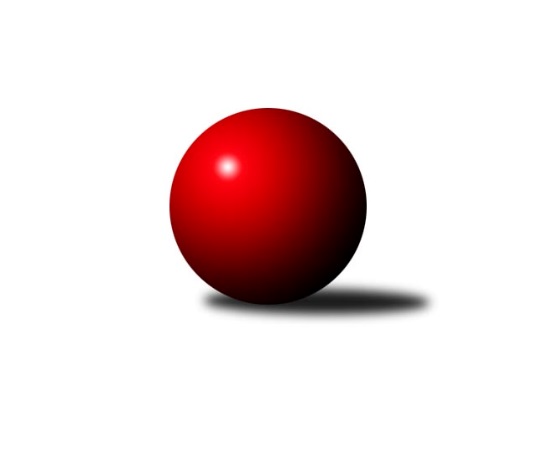 Č.2Ročník 2023/2024	20.5.2024 Krajská soutěž Vysočiny 2023/2024Statistika 2. kolaTabulka družstev:		družstvo	záp	výh	rem	proh	skore	sety	průměr	body	plné	dorážka	chyby	1.	KK SCI Jihlava	2	2	0	0	12.0 : 0.0 	(16.0 : 0.0)	1637	4	1133	504	29	2.	KK Slavoj Žirovnice B	2	2	0	0	10.0 : 2.0 	(11.0 : 5.0)	1758	4	1202	556	23.5	3.	TJ Sl. Kamenice nad Lipou D	1	1	0	0	5.5 : 0.5 	(5.0 : 3.0)	1589	2	1114	475	48	4.	Sokol Častrov	2	1	0	1	7.0 : 5.0 	(9.0 : 7.0)	1671	2	1162	509	29.5	5.	TJ Nové Město na Moravě C	2	1	0	1	5.5 : 6.5 	(10.0 : 6.0)	1571	2	1097	474	33.5	6.	TJ Třebíč D	2	1	0	1	5.0 : 7.0 	(7.0 : 9.0)	1648	2	1151	497	30.5	7.	TJ Spartak Pelhřimov G	1	0	0	1	1.0 : 5.0 	(3.0 : 5.0)	1585	0	1137	448	43	8.	TJ Start Jihlava B	2	0	0	2	1.0 : 11.0 	(2.0 : 14.0)	1570	0	1121	449	45	9.	TJ Sl. Kamenice nad Lipou E	2	0	0	2	1.0 : 11.0 	(1.0 : 15.0)	1456	0	1096	360	61Tabulka doma:		družstvo	záp	výh	rem	proh	skore	sety	průměr	body	maximum	minimum	1.	KK SCI Jihlava	1	1	0	0	6.0 : 0.0 	(8.0 : 0.0)	1681	2	1681	1681	2.	Sokol Častrov	1	1	0	0	6.0 : 0.0 	(7.0 : 1.0)	1658	2	1658	1658	3.	TJ Sl. Kamenice nad Lipou D	1	1	0	0	5.5 : 0.5 	(5.0 : 3.0)	1589	2	1589	1589	4.	TJ Nové Město na Moravě C	1	1	0	0	5.0 : 1.0 	(7.0 : 1.0)	1658	2	1658	1658	5.	KK Slavoj Žirovnice B	1	1	0	0	5.0 : 1.0 	(6.0 : 2.0)	1760	2	1760	1760	6.	TJ Třebíč D	1	1	0	0	5.0 : 1.0 	(6.0 : 2.0)	1753	2	1753	1753	7.	TJ Sl. Kamenice nad Lipou E	0	0	0	0	0.0 : 0.0 	(0.0 : 0.0)	0	0	0	0	8.	TJ Spartak Pelhřimov G	1	0	0	1	1.0 : 5.0 	(3.0 : 5.0)	1585	0	1585	1585	9.	TJ Start Jihlava B	1	0	0	1	0.0 : 6.0 	(0.0 : 8.0)	1510	0	1510	1510Tabulka venku:		družstvo	záp	výh	rem	proh	skore	sety	průměr	body	maximum	minimum	1.	KK SCI Jihlava	1	1	0	0	6.0 : 0.0 	(8.0 : 0.0)	1592	2	1592	1592	2.	KK Slavoj Žirovnice B	1	1	0	0	5.0 : 1.0 	(5.0 : 3.0)	1755	2	1755	1755	3.	TJ Spartak Pelhřimov G	0	0	0	0	0.0 : 0.0 	(0.0 : 0.0)	0	0	0	0	4.	TJ Sl. Kamenice nad Lipou D	0	0	0	0	0.0 : 0.0 	(0.0 : 0.0)	0	0	0	0	5.	Sokol Častrov	1	0	0	1	1.0 : 5.0 	(2.0 : 6.0)	1684	0	1684	1684	6.	TJ Start Jihlava B	1	0	0	1	1.0 : 5.0 	(2.0 : 6.0)	1629	0	1629	1629	7.	TJ Nové Město na Moravě C	1	0	0	1	0.5 : 5.5 	(3.0 : 5.0)	1483	0	1483	1483	8.	TJ Třebíč D	1	0	0	1	0.0 : 6.0 	(1.0 : 7.0)	1542	0	1542	1542	9.	TJ Sl. Kamenice nad Lipou E	2	0	0	2	1.0 : 11.0 	(1.0 : 15.0)	1456	0	1459	1453Tabulka podzimní části:		družstvo	záp	výh	rem	proh	skore	sety	průměr	body	doma	venku	1.	KK SCI Jihlava	2	2	0	0	12.0 : 0.0 	(16.0 : 0.0)	1637	4 	1 	0 	0 	1 	0 	0	2.	KK Slavoj Žirovnice B	2	2	0	0	10.0 : 2.0 	(11.0 : 5.0)	1758	4 	1 	0 	0 	1 	0 	0	3.	TJ Sl. Kamenice nad Lipou D	1	1	0	0	5.5 : 0.5 	(5.0 : 3.0)	1589	2 	1 	0 	0 	0 	0 	0	4.	Sokol Častrov	2	1	0	1	7.0 : 5.0 	(9.0 : 7.0)	1671	2 	1 	0 	0 	0 	0 	1	5.	TJ Nové Město na Moravě C	2	1	0	1	5.5 : 6.5 	(10.0 : 6.0)	1571	2 	1 	0 	0 	0 	0 	1	6.	TJ Třebíč D	2	1	0	1	5.0 : 7.0 	(7.0 : 9.0)	1648	2 	1 	0 	0 	0 	0 	1	7.	TJ Spartak Pelhřimov G	1	0	0	1	1.0 : 5.0 	(3.0 : 5.0)	1585	0 	0 	0 	1 	0 	0 	0	8.	TJ Start Jihlava B	2	0	0	2	1.0 : 11.0 	(2.0 : 14.0)	1570	0 	0 	0 	1 	0 	0 	1	9.	TJ Sl. Kamenice nad Lipou E	2	0	0	2	1.0 : 11.0 	(1.0 : 15.0)	1456	0 	0 	0 	0 	0 	0 	2Tabulka jarní části:		družstvo	záp	výh	rem	proh	skore	sety	průměr	body	doma	venku	1.	TJ Sl. Kamenice nad Lipou E	0	0	0	0	0.0 : 0.0 	(0.0 : 0.0)	0	0 	0 	0 	0 	0 	0 	0 	2.	KK SCI Jihlava	0	0	0	0	0.0 : 0.0 	(0.0 : 0.0)	0	0 	0 	0 	0 	0 	0 	0 	3.	Sokol Častrov	0	0	0	0	0.0 : 0.0 	(0.0 : 0.0)	0	0 	0 	0 	0 	0 	0 	0 	4.	TJ Sl. Kamenice nad Lipou D	0	0	0	0	0.0 : 0.0 	(0.0 : 0.0)	0	0 	0 	0 	0 	0 	0 	0 	5.	TJ Třebíč D	0	0	0	0	0.0 : 0.0 	(0.0 : 0.0)	0	0 	0 	0 	0 	0 	0 	0 	6.	KK Slavoj Žirovnice B	0	0	0	0	0.0 : 0.0 	(0.0 : 0.0)	0	0 	0 	0 	0 	0 	0 	0 	7.	TJ Start Jihlava B	0	0	0	0	0.0 : 0.0 	(0.0 : 0.0)	0	0 	0 	0 	0 	0 	0 	0 	8.	TJ Nové Město na Moravě C	0	0	0	0	0.0 : 0.0 	(0.0 : 0.0)	0	0 	0 	0 	0 	0 	0 	0 	9.	TJ Spartak Pelhřimov G	0	0	0	0	0.0 : 0.0 	(0.0 : 0.0)	0	0 	0 	0 	0 	0 	0 	0 Zisk bodů pro družstvo:		jméno hráče	družstvo	body	zápasy	v %	dílčí body	sety	v %	1.	David Jelínek 	KK Slavoj Žirovnice B 	2	/	2	(100%)	4	/	4	(100%)	2.	Miroslav Němec 	Sokol Častrov  	2	/	2	(100%)	4	/	4	(100%)	3.	Svatopluk Birnbaum 	KK SCI Jihlava  	2	/	2	(100%)	4	/	4	(100%)	4.	Anna Doležalová 	KK SCI Jihlava  	2	/	2	(100%)	4	/	4	(100%)	5.	Jiří Chalupa 	KK SCI Jihlava  	2	/	2	(100%)	4	/	4	(100%)	6.	Aleš Hrstka 	TJ Nové Město na Moravě C 	1.5	/	2	(75%)	3	/	4	(75%)	7.	Katka Moravcová 	TJ Nové Město na Moravě C 	1	/	1	(100%)	2	/	2	(100%)	8.	Miroslav Matějka 	KK SCI Jihlava  	1	/	1	(100%)	2	/	2	(100%)	9.	Dominik Schober 	TJ Sl. Kamenice nad Lipou D 	1	/	1	(100%)	2	/	2	(100%)	10.	Karel Hlisnikovský 	TJ Nové Město na Moravě C 	1	/	1	(100%)	2	/	2	(100%)	11.	Jaroslav Dobeš 	TJ Třebíč D 	1	/	1	(100%)	2	/	2	(100%)	12.	Zdeněk Januška 	KK Slavoj Žirovnice B 	1	/	1	(100%)	2	/	2	(100%)	13.	Robert Birnbaum 	KK SCI Jihlava  	1	/	1	(100%)	2	/	2	(100%)	14.	Radek David 	TJ Spartak Pelhřimov G 	1	/	1	(100%)	2	/	2	(100%)	15.	Martin Marek 	Sokol Častrov  	1	/	1	(100%)	2	/	2	(100%)	16.	Jan Bureš 	KK Slavoj Žirovnice B 	1	/	1	(100%)	2	/	2	(100%)	17.	Jiří Poláček 	TJ Start Jihlava B 	1	/	1	(100%)	2	/	2	(100%)	18.	Marie Dobešová 	TJ Třebíč D 	1	/	1	(100%)	2	/	2	(100%)	19.	Jiří Buzek 	TJ Sl. Kamenice nad Lipou E 	1	/	1	(100%)	1	/	2	(50%)	20.	Zdeňka Nováková 	Sokol Častrov  	1	/	1	(100%)	1	/	2	(50%)	21.	Václav Paulík 	TJ Sl. Kamenice nad Lipou D 	1	/	1	(100%)	1	/	2	(50%)	22.	Petr Dobeš st.	TJ Třebíč D 	1	/	2	(50%)	2	/	4	(50%)	23.	Vilém Ryšavý 	KK Slavoj Žirovnice B 	1	/	2	(50%)	2	/	4	(50%)	24.	Petr Němec 	Sokol Častrov  	1	/	2	(50%)	2	/	4	(50%)	25.	Daniel Bašta 	KK Slavoj Žirovnice B 	1	/	2	(50%)	1	/	4	(25%)	26.	Aleš Schober 	TJ Sl. Kamenice nad Lipou D 	0.5	/	1	(50%)	1	/	2	(50%)	27.	Petra Svobodová 	TJ Nové Město na Moravě C 	0	/	1	(0%)	1	/	2	(50%)	28.	Rozálie Pevná 	TJ Třebíč D 	0	/	1	(0%)	1	/	2	(50%)	29.	Lukáš Melichar 	TJ Spartak Pelhřimov G 	0	/	1	(0%)	1	/	2	(50%)	30.	Libuše Kuběnová 	TJ Nové Město na Moravě C 	0	/	1	(0%)	1	/	2	(50%)	31.	František Kuběna 	TJ Nové Město na Moravě C 	0	/	1	(0%)	1	/	2	(50%)	32.	Zdeněk Toman 	TJ Třebíč D 	0	/	1	(0%)	0	/	2	(0%)	33.	Pavel Vaníček 	TJ Sl. Kamenice nad Lipou E 	0	/	1	(0%)	0	/	2	(0%)	34.	Jiří Poduška 	TJ Spartak Pelhřimov G 	0	/	1	(0%)	0	/	2	(0%)	35.	Lucie Melicharová 	TJ Spartak Pelhřimov G 	0	/	1	(0%)	0	/	2	(0%)	36.	Adam Straka 	TJ Třebíč D 	0	/	1	(0%)	0	/	2	(0%)	37.	Michal Votruba 	Sokol Častrov  	0	/	1	(0%)	0	/	2	(0%)	38.	Tomáš Vestfál 	TJ Start Jihlava B 	0	/	1	(0%)	0	/	2	(0%)	39.	Martin Janík 	TJ Třebíč D 	0	/	1	(0%)	0	/	2	(0%)	40.	Josef Vančík 	TJ Sl. Kamenice nad Lipou E 	0	/	1	(0%)	0	/	2	(0%)	41.	Jiří Kraus 	TJ Nové Město na Moravě C 	0	/	1	(0%)	0	/	2	(0%)	42.	Michaela Šťastná 	TJ Start Jihlava B 	0	/	1	(0%)	0	/	2	(0%)	43.	Nikola Partlová 	TJ Start Jihlava B 	0	/	1	(0%)	0	/	2	(0%)	44.	Václav Rychtařík st.	TJ Sl. Kamenice nad Lipou E 	0	/	2	(0%)	0	/	4	(0%)	45.	David Fára 	TJ Sl. Kamenice nad Lipou E 	0	/	2	(0%)	0	/	4	(0%)	46.	Robert Lacina 	TJ Start Jihlava B 	0	/	2	(0%)	0	/	4	(0%)	47.	Marta Tkáčová 	TJ Start Jihlava B 	0	/	2	(0%)	0	/	4	(0%)Průměry na kuželnách:		kuželna	průměr	plné	dorážka	chyby	výkon na hráče	1.	Žirovnice, 1-4	1722	1190	532	29.0	(430.5)	2.	TJ Třebíč, 1-4	1691	1191	500	40.0	(422.8)	3.	Pelhřimov, 1-4	1670	1166	504	31.5	(417.5)	4.	Sokol Častrov, 1-2	1600	1112	488	28.0	(400.0)	5.	KK PSJ Jihlava, 1-4	1570	1141	428	45.5	(392.5)	6.	TJ Nové Město n.M., 1-2	1555	1116	439	40.0	(388.9)	7.	TJ Start Jihlava, 1-2	1551	1088	463	36.5	(387.8)	8.	Kamenice, 1-4	1536	1081	455	47.0	(384.0)Nejlepší výkony na kuželnách:Žirovnice, 1-4KK Slavoj Žirovnice B	1760	1. kolo	Miroslav Němec 	Sokol Častrov 	489	1. koloSokol Častrov 	1684	1. kolo	Vilém Ryšavý 	KK Slavoj Žirovnice B	482	1. kolo		. kolo	Jan Bureš 	KK Slavoj Žirovnice B	441	1. kolo		. kolo	David Jelínek 	KK Slavoj Žirovnice B	421	1. kolo		. kolo	Petr Němec 	Sokol Častrov 	416	1. kolo		. kolo	Daniel Bašta 	KK Slavoj Žirovnice B	416	1. kolo		. kolo	Michal Votruba 	Sokol Častrov 	414	1. kolo		. kolo	Martin Marek 	Sokol Častrov 	365	1. koloTJ Třebíč, 1-4TJ Třebíč D	1753	1. kolo	Marie Dobešová 	TJ Třebíč D	473	1. koloTJ Start Jihlava B	1629	1. kolo	Petr Dobeš st.	TJ Třebíč D	462	1. kolo		. kolo	Jiří Poláček 	TJ Start Jihlava B	451	1. kolo		. kolo	Jaroslav Dobeš 	TJ Třebíč D	431	1. kolo		. kolo	Marta Tkáčová 	TJ Start Jihlava B	412	1. kolo		. kolo	Tomáš Vestfál 	TJ Start Jihlava B	405	1. kolo		. kolo	Martin Janík 	TJ Třebíč D	387	1. kolo		. kolo	Robert Lacina 	TJ Start Jihlava B	361	1. koloPelhřimov, 1-4KK Slavoj Žirovnice B	1755	2. kolo	David Jelínek 	KK Slavoj Žirovnice B	475	2. koloTJ Spartak Pelhřimov G	1585	2. kolo	Zdeněk Januška 	KK Slavoj Žirovnice B	453	2. kolo		. kolo	Daniel Bašta 	KK Slavoj Žirovnice B	434	2. kolo		. kolo	Lukáš Melichar 	TJ Spartak Pelhřimov G	430	2. kolo		. kolo	Radek David 	TJ Spartak Pelhřimov G	411	2. kolo		. kolo	Vilém Ryšavý 	KK Slavoj Žirovnice B	393	2. kolo		. kolo	Jiří Poduška 	TJ Spartak Pelhřimov G	374	2. kolo		. kolo	Lucie Melicharová 	TJ Spartak Pelhřimov G	370	2. koloSokol Častrov, 1-2Sokol Častrov 	1658	2. kolo	Petr Němec 	Sokol Častrov 	421	2. koloTJ Třebíč D	1542	2. kolo	Miroslav Němec 	Sokol Častrov 	419	2. kolo		. kolo	Martin Marek 	Sokol Častrov 	417	2. kolo		. kolo	Zdeňka Nováková 	Sokol Častrov 	401	2. kolo		. kolo	Rozálie Pevná 	TJ Třebíč D	397	2. kolo		. kolo	Petr Dobeš st.	TJ Třebíč D	389	2. kolo		. kolo	Zdeněk Toman 	TJ Třebíč D	383	2. kolo		. kolo	Adam Straka 	TJ Třebíč D	373	2. koloKK PSJ Jihlava, 1-4KK SCI Jihlava 	1681	1. kolo	Svatopluk Birnbaum 	KK SCI Jihlava 	444	1. koloTJ Sl. Kamenice nad Lipou E	1459	1. kolo	Jiří Chalupa 	KK SCI Jihlava 	425	1. kolo		. kolo	Anna Doležalová 	KK SCI Jihlava 	406	1. kolo		. kolo	Robert Birnbaum 	KK SCI Jihlava 	406	1. kolo		. kolo	Václav Rychtařík st.	TJ Sl. Kamenice nad Lipou E	393	1. kolo		. kolo	David Fára 	TJ Sl. Kamenice nad Lipou E	372	1. kolo		. kolo	Pavel Vaníček 	TJ Sl. Kamenice nad Lipou E	363	1. kolo		. kolo	Josef Vančík 	TJ Sl. Kamenice nad Lipou E	331	1. koloTJ Nové Město n.M., 1-2TJ Nové Město na Moravě C	1658	2. kolo	Karel Hlisnikovský 	TJ Nové Město na Moravě C	447	2. koloTJ Sl. Kamenice nad Lipou E	1453	2. kolo	Katka Moravcová 	TJ Nové Město na Moravě C	436	2. kolo		. kolo	Aleš Hrstka 	TJ Nové Město na Moravě C	425	2. kolo		. kolo	David Fára 	TJ Sl. Kamenice nad Lipou E	382	2. kolo		. kolo	Jiří Buzek 	TJ Sl. Kamenice nad Lipou E	366	2. kolo		. kolo	Václav Rychtařík st.	TJ Sl. Kamenice nad Lipou E	355	2. kolo		. kolo	Petra Svobodová 	TJ Nové Město na Moravě C	350	2. kolo		. kolo	Josef Vančík 	TJ Sl. Kamenice nad Lipou E	350	2. koloTJ Start Jihlava, 1-2KK SCI Jihlava 	1592	2. kolo	Miroslav Matějka 	KK SCI Jihlava 	430	2. koloTJ Start Jihlava B	1510	2. kolo	Svatopluk Birnbaum 	KK SCI Jihlava 	400	2. kolo		. kolo	Jiří Chalupa 	KK SCI Jihlava 	390	2. kolo		. kolo	Nikola Partlová 	TJ Start Jihlava B	387	2. kolo		. kolo	Marta Tkáčová 	TJ Start Jihlava B	380	2. kolo		. kolo	Michaela Šťastná 	TJ Start Jihlava B	377	2. kolo		. kolo	Anna Doležalová 	KK SCI Jihlava 	372	2. kolo		. kolo	Robert Lacina 	TJ Start Jihlava B	366	2. koloKamenice, 1-4TJ Sl. Kamenice nad Lipou D	1589	1. kolo	Dominik Schober 	TJ Sl. Kamenice nad Lipou D	424	1. koloTJ Nové Město na Moravě C	1483	1. kolo	Jaroslav Šindelář 	TJ Sl. Kamenice nad Lipou D	397	1. kolo-- volný los --	0	2. kolo	Václav Paulík 	TJ Sl. Kamenice nad Lipou D	385	1. koloTJ Sl. Kamenice nad Lipou D	0	2. kolo	Aleš Schober 	TJ Sl. Kamenice nad Lipou D	383	1. kolo		. kolo	Aleš Hrstka 	TJ Nové Město na Moravě C	383	1. kolo		. kolo	František Kuběna 	TJ Nové Město na Moravě C	382	1. kolo		. kolo	Libuše Kuběnová 	TJ Nové Město na Moravě C	376	1. kolo		. kolo	Jiří Kraus 	TJ Nové Město na Moravě C	342	1. koloČetnost výsledků:	6.0 : 0.0	2x	5.5 : 0.5	1x	5.0 : 1.0	3x	1.0 : 5.0	1x	0.0 : 6.0	1x